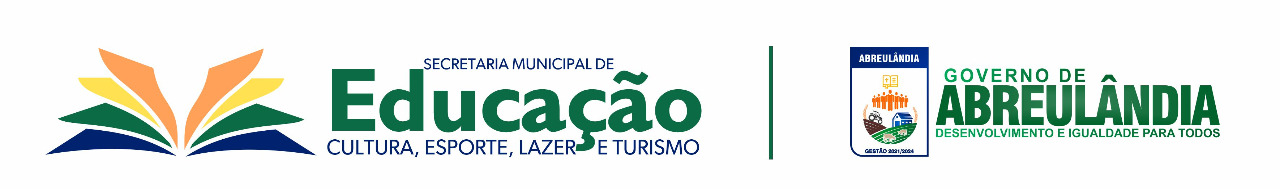 ANEXO I – EDITAL Nº 001/2021PRÊMIO ALDIR BLANC de Apoio a Projetos Artísticos e Culturais de Abreulandia – TO, 2021.FICHA DE INSCRIÇÃO__________________________1. IDENTIFICAÇÃO DO PROJETO1. IDENTIFICAÇÃO DO PROJETO1. IDENTIFICAÇÃO DO PROJETO1. IDENTIFICAÇÃO DO PROJETO1. IDENTIFICAÇÃO DO PROJETO1. IDENTIFICAÇÃO DO PROJETO1. IDENTIFICAÇÃO DO PROJETO1. IDENTIFICAÇÃO DO PROJETO1. IDENTIFICAÇÃO DO PROJETO1. IDENTIFICAÇÃO DO PROJETO1. IDENTIFICAÇÃO DO PROJETO1. IDENTIFICAÇÃO DO PROJETO1. IDENTIFICAÇÃO DO PROJETO1. IDENTIFICAÇÃO DO PROJETO1. IDENTIFICAÇÃO DO PROJETO1. IDENTIFICAÇÃO DO PROJETO1. IDENTIFICAÇÃO DO PROJETO1. IDENTIFICAÇÃO DO PROJETO1. IDENTIFICAÇÃO DO PROJETO1. IDENTIFICAÇÃO DO PROJETONome do PROJETO:Nome do PROJETO:Nome do PROJETO:Nome do PROJETO:Nome do PROJETO:Nome do PROJETO:Nome do PROJETO:Módulo Financeiro:Módulo Financeiro:Módulo Financeiro:Módulo Financeiro:Módulo Financeiro:Módulo Financeiro:Módulo Financeiro:Valor em R$:Valor em R$:Valor em R$:Valor em R$:Gênero ou Estilo Cultural:Gênero ou Estilo Cultural:Gênero ou Estilo Cultural:Gênero ou Estilo Cultural:Gênero ou Estilo Cultural:Gênero ou Estilo Cultural:Gênero ou Estilo Cultural:2. IDENTIFICAÇÃO DO PROPONENTE 2. IDENTIFICAÇÃO DO PROPONENTE 2. IDENTIFICAÇÃO DO PROPONENTE 2. IDENTIFICAÇÃO DO PROPONENTE 2. IDENTIFICAÇÃO DO PROPONENTE 2. IDENTIFICAÇÃO DO PROPONENTE 2. IDENTIFICAÇÃO DO PROPONENTE 2. IDENTIFICAÇÃO DO PROPONENTE 2. IDENTIFICAÇÃO DO PROPONENTE 2. IDENTIFICAÇÃO DO PROPONENTE 2. IDENTIFICAÇÃO DO PROPONENTE 2. IDENTIFICAÇÃO DO PROPONENTE 2. IDENTIFICAÇÃO DO PROPONENTE 2. IDENTIFICAÇÃO DO PROPONENTE 2. IDENTIFICAÇÃO DO PROPONENTE 2. IDENTIFICAÇÃO DO PROPONENTE 2. IDENTIFICAÇÃO DO PROPONENTE 2. IDENTIFICAÇÃO DO PROPONENTE 2. IDENTIFICAÇÃO DO PROPONENTE 2. IDENTIFICAÇÃO DO PROPONENTE PESSOA FÍSICANome:*Nome:*Nome:*PESSOA FÍSICACPF:*CPF:*PESSOA FÍSICARG:*Org. Exp.:*Org. Exp.:*Org. Exp.:*PESSOA FÍSICAEndereço:*Endereço:*Endereço:*Endereço:*PESSOA FÍSICAMunicípio*Município*Município*UF*:UF*:UF*:CEP:*CEP:*PESSOA FÍSICATelefone Fixo:*Telefone Fixo:*Telefone Fixo:*Telefone Fixo:*Telefone Fixo:*Telefone Fixo:*Telefone Fixo:*Telefone Fixo:*Telefone Celular:*Telefone Celular:*Telefone Celular:*Telefone Celular:*Telefone Celular:*Telefone Celular:*Telefone Celular:*PESSOA FÍSICAFax:Fax:Fax:Fax:Fax:E-mail:*E-mail:*E-mail:*PESSOA FÍSICAWeb site:Web site:Web site:Web site:Web site:Web site:Web site: